November 10, 2016A-2016-2558553Jay SnyderFair View Energy, Inc.7782 West Ridge RoadFairview PA  16415Dear Sir/Madam:	On October 18, 2016, the Commission received your updated Bond of Fair View Energy, Inc.  Under cover of this letter please find the previous Bond, returned to you per your request.	Should you have any questions pertaining to your filing, please contact our Bureau at 717-772-7777.								Sincerely,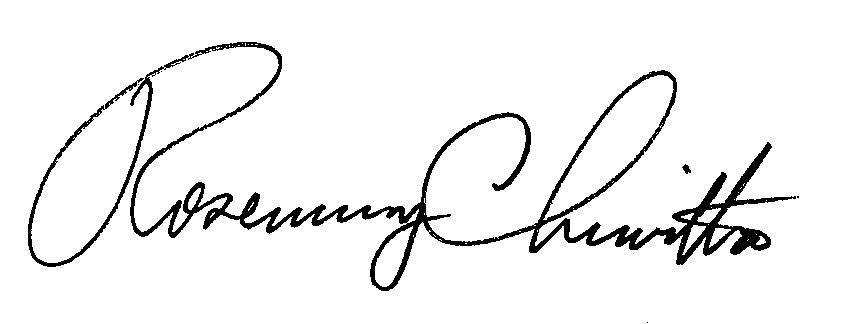 Rosemary ChiavettaSecretaryEnclosureRC: alw